هو الأبهى سبحان من أتى على ظلل الأنوار...حضرت بهاءاللهأصلي عربي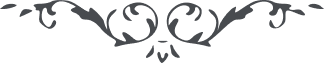 كتاب مبين - آثار قلم اعلى – جلد 1، لوح رقم (144)، 153 بديع، صفحه 397هو الابهیسبحان من اتی علی ظلل الانوار بضیاء مبین و فی حوله الملأ الاعلی و ملئکة الامر کذلک اتی الرحمن بسلطان عظیم و ارسل ملئکته الی الاشطار لیبشروا الناس بهذا الیوم البدیع و بیدهم الواح لا یعادلها کتب الاولین و فیها نزل ما ورد علی النبیین و المرسلین و من الناس من انکرها و نبذها عن ورائه الا انه فی خسران کبیر و منهم من استنشق من الالواح رآئحة ربه الرحمن و استضآء من هذا المصباح الذی به اشرقت السموات و الارضون لو کشف الغطآء لیقولن الذین کفروا وا حسرة علینا بما فرطنا فی جنب الله کذلک قضی الامر و اتی البیان من ربک الرحمن و احاط العالمین انک یا عبد ان اطمئن بفضل الله و رحمته سوف یری الموحدون رایات النصر من کل الجهات باسمی الاعظم العظیم ثم اعلم بان الغلام ما حزن عما ورد علیه فی حب الله و استضآء وجهه من افق البلآء بنور یقتبس منه اهل مدآئن البقآء ثم ملئکة مقربون توکل علی الله فی کل الامور ثم انصر ربک لان فی مثل تلک الایام یکون طرف الله متوجها الی الذین استقاموا علی حبه و نصروا امره انه یباهی بهم فی ملکوت امره انه علی کل شیء محیط و الحمد لله رب العالمین